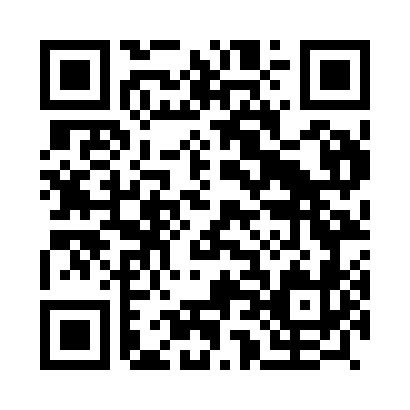 Prayer times for Pardelinha, PortugalWed 1 May 2024 - Fri 31 May 2024High Latitude Method: Angle Based RulePrayer Calculation Method: Muslim World LeagueAsar Calculation Method: HanafiPrayer times provided by https://www.salahtimes.comDateDayFajrSunriseDhuhrAsrMaghribIsha1Wed4:376:251:266:238:2810:092Thu4:366:241:266:248:2910:103Fri4:346:231:266:248:3010:124Sat4:326:211:266:258:3110:135Sun4:306:201:266:258:3210:156Mon4:286:191:266:268:3310:177Tue4:266:181:266:278:3410:188Wed4:256:161:266:278:3510:209Thu4:236:151:266:288:3610:2110Fri4:216:141:256:288:3710:2311Sat4:206:131:256:298:3810:2512Sun4:186:121:256:308:3910:2613Mon4:166:111:256:308:4010:2814Tue4:156:101:256:318:4110:2915Wed4:136:091:256:318:4210:3116Thu4:116:081:256:328:4310:3217Fri4:106:071:266:338:4410:3418Sat4:086:061:266:338:4510:3519Sun4:076:051:266:348:4610:3720Mon4:056:041:266:348:4710:3821Tue4:046:041:266:358:4810:4022Wed4:036:031:266:358:4910:4123Thu4:016:021:266:368:5010:4324Fri4:006:011:266:368:5110:4425Sat3:596:011:266:378:5210:4626Sun3:576:001:266:378:5310:4727Mon3:565:591:266:388:5410:4828Tue3:555:591:266:388:5410:5029Wed3:545:581:276:398:5510:5130Thu3:535:581:276:398:5610:5231Fri3:525:571:276:408:5710:53